Приложение 7Что дают нам домашние животные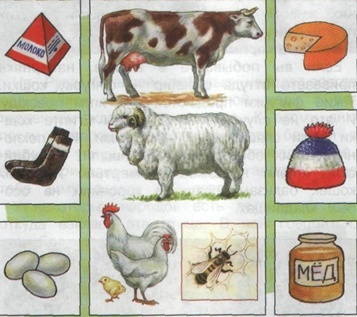 